METODOLOGÍA DE LA INVESTIGACIÓNNOMBREVínculoDiferentes recursos de Intercontacto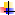 Manual para la elaboración de tesisCitas bibliográficas-normas básicasCómo hacer una tesis-SabinoInvestigación cualitativaEl proceso de investigación-SabinoManual de metodologíaIntroducción a la metodología de la investigaciónEsa cosa llamada Ciencia